PEACEMAKERS OF ROCKY MOUNT
INTERNSHIP APPLICATION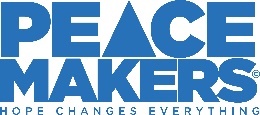 YOUR PERSONAL INFORMATIONYOUR PERSONAL INFORMATIONYOUR PERSONAL INFORMATIONYOUR PERSONAL INFORMATIONYOUR PERSONAL INFORMATIONFull Name (Last, First, MI):Full Name (Last, First, MI):Email Address:Email Address:Email Address:Street Address:Street Address:Cell Phone:Alt. Phone:Alt. Phone:City/State/Zip CodeCity/State/Zip CodeCollege/University:College/University:College/University:SSN:SSN:Date of Birth:Date of Birth:Date of Birth:Desired Start Date:Desired End Date:Current Major:Current GPA:Current GPA:Desired Hours Per Week:Total Service Hours Needed:Academic Supervisor for Internship:Academic Supervisor for Internship:Academic Supervisor for Internship:Internship Area:□K-12 Education
□Education Research
□Grant Writing□Clerical Skills□Landscaping□Janitorial/Maintenance□Other:_______________Total Service Hours Needed:Academic Supervisor for Internship:Academic Supervisor for Internship:Academic Supervisor for Internship:Internship Area:□K-12 Education
□Education Research
□Grant Writing□Clerical Skills□Landscaping□Janitorial/Maintenance□Other:_______________Current Academic Year (Fr., Soph., Jr., Sr.):Contact Email and Phone for Academic Supervisor:Contact Email and Phone for Academic Supervisor:Contact Email and Phone for Academic Supervisor:Internship Area:□K-12 Education
□Education Research
□Grant Writing□Clerical Skills□Landscaping□Janitorial/Maintenance□Other:_______________Current Academic Year (Fr., Soph., Jr., Sr.):How many college/university credit hours will you receive for completing this internship?How many college/university credit hours will you receive for completing this internship?How many college/university credit hours will you receive for completing this internship?Internship Area:□K-12 Education
□Education Research
□Grant Writing□Clerical Skills□Landscaping□Janitorial/Maintenance□Other:_______________Please outline any documentation of this internship that Peacemakers will be required to complete on your behalf for your college/university:Please outline any documentation of this internship that Peacemakers will be required to complete on your behalf for your college/university:Please outline any documentation of this internship that Peacemakers will be required to complete on your behalf for your college/university:Please outline any documentation of this internship that Peacemakers will be required to complete on your behalf for your college/university:Please list any physical, social, or emotional challenges you have that may impact your ability to successfully complete the internship:Please list any physical, social, or emotional challenges you have that may impact your ability to successfully complete the internship:Please list any physical, social, or emotional challenges you have that may impact your ability to successfully complete the internship:Please list any physical, social, or emotional challenges you have that may impact your ability to successfully complete the internship:Please list any physical, social, or emotional challenges you have that may impact your ability to successfully complete the internship:YOUR WHY AND YOUR SKILLSYOUR WHY AND YOUR SKILLSYOUR WHY AND YOUR SKILLSYOUR WHY AND YOUR SKILLSYOUR WHY AND YOUR SKILLSTell us about yourself.  Why have you chosen your current field of study?  What motivates/drives you?Tell us about yourself.  Why have you chosen your current field of study?  What motivates/drives you?Tell us about yourself.  Why have you chosen your current field of study?  What motivates/drives you?Tell us about yourself.  Why have you chosen your current field of study?  What motivates/drives you?Tell us about yourself.  Why have you chosen your current field of study?  What motivates/drives you?What are the top 4 things you hope to gain from an internship at Peacemakers?What are the top 4 things you hope to gain from an internship at Peacemakers?What are the top 4 things you hope to gain from an internship at Peacemakers?What are the top 4 things you hope to gain from an internship at Peacemakers?What are the top 4 things you hope to gain from an internship at Peacemakers?Please list any computer programs/languages in which you are proficient:Please list any computer programs/languages in which you are proficient:Please list any skills or experience you possess that may be beneficial during this internship:Please list any skills or experience you possess that may be beneficial during this internship:Please list any skills or experience you possess that may be beneficial during this internship:YOUR REFERENCESYOUR REFERENCESYOUR REFERENCESYOUR REFERENCESYOUR REFERENCESPersonal Reference:Relationship to you:Contact Email:Contact Email:Contact Phone:Academic or Work Reference:Relationship to you:Contact Email:Contact Email:Contact Phone:YOUR ACKNOWLEDGEMENTYOUR ACKNOWLEDGEMENTYOUR ACKNOWLEDGEMENTYOUR ACKNOWLEDGEMENTYOUR ACKNOWLEDGEMENT
If selected for an internship at Peacemakers, I agree to abide by the policies for all volunteers and interns set forth in the Peacemakers Volunteer and Intern Handbook, and acknowledge that failure to abide by those policies will be grounds for the immediate termination of my internship.In connection with my possible internship at PEACEMAKERS, I authorize PEACEMAKERS and or its agent, Protect My Ministry, to obtain a background report on me which may include information on my character, general reputation, personal characteristics, and mode of living from public record sources or personal interviews with previous employers or associates. I have the right, upon written request, to receive a written description of the nature and scope of the investigation requested and a written summary of my rights under the Fair Credit Reporting Act.I further release PEACEMAKERS, its affiliates, their officers, employees and agents, and specifically, Protect My Ministry, their affiliated companies, their officers, employees and agents from any liability and responsibility arising from the preparation of said report.  I understand that false or misleading statements made on this authorization or made during the application process may result in the immediate termination of my internship.I understand that: my internship is unpaid; I am not entitled to any financial compensation related to my internship; and my internship does not constitute an employee/employer relationship with Peacemakers.
I certify that my answers are true and complete to the best of my knowledge. __________________________________________                                   _______________________
Signature                                                                                                               Date
If selected for an internship at Peacemakers, I agree to abide by the policies for all volunteers and interns set forth in the Peacemakers Volunteer and Intern Handbook, and acknowledge that failure to abide by those policies will be grounds for the immediate termination of my internship.In connection with my possible internship at PEACEMAKERS, I authorize PEACEMAKERS and or its agent, Protect My Ministry, to obtain a background report on me which may include information on my character, general reputation, personal characteristics, and mode of living from public record sources or personal interviews with previous employers or associates. I have the right, upon written request, to receive a written description of the nature and scope of the investigation requested and a written summary of my rights under the Fair Credit Reporting Act.I further release PEACEMAKERS, its affiliates, their officers, employees and agents, and specifically, Protect My Ministry, their affiliated companies, their officers, employees and agents from any liability and responsibility arising from the preparation of said report.  I understand that false or misleading statements made on this authorization or made during the application process may result in the immediate termination of my internship.I understand that: my internship is unpaid; I am not entitled to any financial compensation related to my internship; and my internship does not constitute an employee/employer relationship with Peacemakers.
I certify that my answers are true and complete to the best of my knowledge. __________________________________________                                   _______________________
Signature                                                                                                               Date
If selected for an internship at Peacemakers, I agree to abide by the policies for all volunteers and interns set forth in the Peacemakers Volunteer and Intern Handbook, and acknowledge that failure to abide by those policies will be grounds for the immediate termination of my internship.In connection with my possible internship at PEACEMAKERS, I authorize PEACEMAKERS and or its agent, Protect My Ministry, to obtain a background report on me which may include information on my character, general reputation, personal characteristics, and mode of living from public record sources or personal interviews with previous employers or associates. I have the right, upon written request, to receive a written description of the nature and scope of the investigation requested and a written summary of my rights under the Fair Credit Reporting Act.I further release PEACEMAKERS, its affiliates, their officers, employees and agents, and specifically, Protect My Ministry, their affiliated companies, their officers, employees and agents from any liability and responsibility arising from the preparation of said report.  I understand that false or misleading statements made on this authorization or made during the application process may result in the immediate termination of my internship.I understand that: my internship is unpaid; I am not entitled to any financial compensation related to my internship; and my internship does not constitute an employee/employer relationship with Peacemakers.
I certify that my answers are true and complete to the best of my knowledge. __________________________________________                                   _______________________
Signature                                                                                                               Date
If selected for an internship at Peacemakers, I agree to abide by the policies for all volunteers and interns set forth in the Peacemakers Volunteer and Intern Handbook, and acknowledge that failure to abide by those policies will be grounds for the immediate termination of my internship.In connection with my possible internship at PEACEMAKERS, I authorize PEACEMAKERS and or its agent, Protect My Ministry, to obtain a background report on me which may include information on my character, general reputation, personal characteristics, and mode of living from public record sources or personal interviews with previous employers or associates. I have the right, upon written request, to receive a written description of the nature and scope of the investigation requested and a written summary of my rights under the Fair Credit Reporting Act.I further release PEACEMAKERS, its affiliates, their officers, employees and agents, and specifically, Protect My Ministry, their affiliated companies, their officers, employees and agents from any liability and responsibility arising from the preparation of said report.  I understand that false or misleading statements made on this authorization or made during the application process may result in the immediate termination of my internship.I understand that: my internship is unpaid; I am not entitled to any financial compensation related to my internship; and my internship does not constitute an employee/employer relationship with Peacemakers.
I certify that my answers are true and complete to the best of my knowledge. __________________________________________                                   _______________________
Signature                                                                                                               Date
If selected for an internship at Peacemakers, I agree to abide by the policies for all volunteers and interns set forth in the Peacemakers Volunteer and Intern Handbook, and acknowledge that failure to abide by those policies will be grounds for the immediate termination of my internship.In connection with my possible internship at PEACEMAKERS, I authorize PEACEMAKERS and or its agent, Protect My Ministry, to obtain a background report on me which may include information on my character, general reputation, personal characteristics, and mode of living from public record sources or personal interviews with previous employers or associates. I have the right, upon written request, to receive a written description of the nature and scope of the investigation requested and a written summary of my rights under the Fair Credit Reporting Act.I further release PEACEMAKERS, its affiliates, their officers, employees and agents, and specifically, Protect My Ministry, their affiliated companies, their officers, employees and agents from any liability and responsibility arising from the preparation of said report.  I understand that false or misleading statements made on this authorization or made during the application process may result in the immediate termination of my internship.I understand that: my internship is unpaid; I am not entitled to any financial compensation related to my internship; and my internship does not constitute an employee/employer relationship with Peacemakers.
I certify that my answers are true and complete to the best of my knowledge. __________________________________________                                   _______________________
Signature                                                                                                               Date